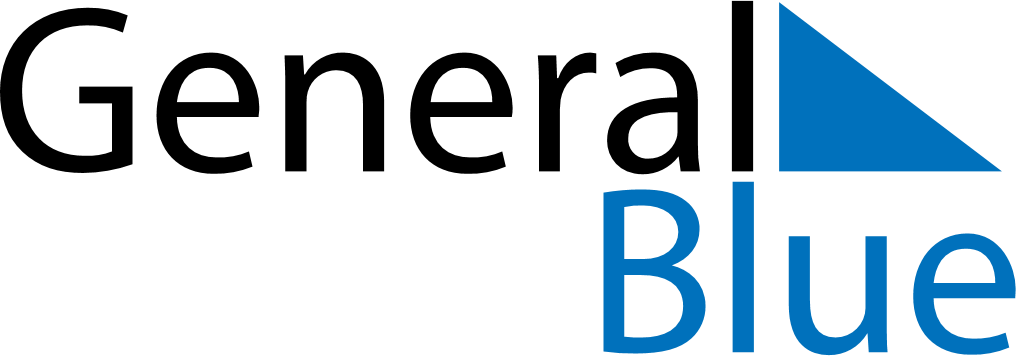 Weekly Meal Tracker November 6, 2022 - November 12, 2022Weekly Meal Tracker November 6, 2022 - November 12, 2022Weekly Meal Tracker November 6, 2022 - November 12, 2022Weekly Meal Tracker November 6, 2022 - November 12, 2022Weekly Meal Tracker November 6, 2022 - November 12, 2022Weekly Meal Tracker November 6, 2022 - November 12, 2022SundayNov 06MondayNov 07MondayNov 07TuesdayNov 08WednesdayNov 09ThursdayNov 10FridayNov 11SaturdayNov 12BreakfastLunchDinner